Chapter 1 Quiz  Question 1   Question 2   Question 3   Question 4   Question 5   Question 6   Question 7   Question 8   Question 9   Question 10   Question 11   Question 12   Question 13   Question 14   Question 15   Question 16   Question 17   Question 18  The law that President Bill Clinton signed in 1997, which stated that all students would be reading at grade level by the end of the third grade, was called __________. Answer What do advocates of critical literacy focus on?   Answer  According to Abraham Maslow, the basic needs of humans, beginning with the most basic, are: __________, __________, __________, __________, and __________. Answer  The learning theory that states that students construct meaning and validate new information and processes through interaction with someone who already knows the information and processes, is called __________. Answer  The learning theory that states that students make sense of new learning situations by linking what they know with what they are learning is called the __________ theory. Answer Which of the following theorists developed the theory of the zone of proximal development? Answer Psychologists suggest that all humans have a wide variety of needs; which of the following is the most basic need? Answer  The Individuals with Disability Education Act 2004 (IDEA) requires districts to use a __________ _____ __________. Answer  The reading model that includes an emphasis on phonics and linguistics is the __________. Answer  According to the new federal mandate, the major areas of reading in which school must document student growth are __________, __________, __________, __________, and __________. Answer  Which of the following is the act to establish Title I monies?Answer Order the stages of English language development from least developed to most developed, according to the classification of Otaiba and Pappamihiel (2005). Answer   The theorist(s) who focuses on readers being able to accommodate and assimilate information as they read is(are): Answer  The law that President George W. Bush sign into law, which ensures that all students through grade eight progress in reading, is called __________. Answer  Teachers using the part-to-whole model would stress _________. Answer  Of the reading models discussed in Chapter 1, what does the part-to-whole model focus on?Answer What is the theory that states that readers formulate new knowledge by building connections between information and background knowledge? Answer  Which of the following is the reading approach that integrates skills with literature-based reading? Answer 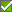 